Stellantis annonce une distribution conditionnelle en numéraire et d'actions Faurecia Amsterdam, 4 mars 2021 - Stellantis N.V. (NYSE / MTA / Euronext Paris: STLA) («Stellantis») a annoncé aujourd'hui la distribution conditionnelle, par Stellantis aux détenteurs de ses actions ordinaires, d'un maximum de 54 297 006 actions ordinaires de Faurecia S.E. («Faurecia») et jusqu'à 308 millions d'euros en numéraire, soit le produit reçu par Peugeot SA de la vente d'actions ordinaires de Faurecia en octobre 2020, à reverser aux détenteurs d'actions ordinaires Stellantis inscrits au mardi 16 mars 2021 , suite à une réduction de capital (la «Distribution»).Le paiement de cette Distribution est subordonné à l'annonce de l’approbation de la Distribution par l'Assemblée Générale Extraordinaire des actionnaires de Stellantis qui se tiendra le 8 mars 2021 et de la satisfaction de certaines formalités du droit néerlandais. En cas d’absence d’annonce que la Distribution est devenue inconditionnelle, aucune Distribution ne sera effectuée.Si la Distribution devient inconditionnelle comme décrit ci-dessus, le calendrier prévu pour la Distribution sera le suivant: (i) ex-date le lundi 15 mars 2021; et (ii) record date le mardi 16 mars 2021. Les porteurs d'actions ordinaires de Stellantis auront droit à: (i) 0,017029 action ordinaire de Faurecia; et (ii) 0,096677 euro pour chaque action ordinaire de Stellantis qu'ils détiennent à la record date de la Distribution. La part en numéraire de la distribution devrait être payée le ou vers le lundi 22 mars 2021. D'une manière générale, les actions ordinaires de Faurecia devraient être livrées aux porteurs d'actions ordinaires de Stellantis y ayant droit le ou vers le lundi 22 mars 2021. Cependant, les Actionnaires détenant des actions ordinaires Stellantis dans un compte de « DTC participant » ou en tant que titulaire inscrit au registre US des actions Stellantis («registered holder») devront prendre des mesures supplémentaires afin d'obtenir la livraison des actions ordinaires Faurecia auxquelles ils auront droit, comme indiqué dans le document d'information («Information Statement») mentionné ci-dessous; la livraison à ces détenteurs devrait avoir lieu le ou vers le jeudi 1er avril 2021.Des informations supplémentaires relatives à la Distribution, y compris un document d'information («Information Statement») daté du 19 février 2021, ont été mis à disposition dans la section Investisseurs du site Web de Stellantis à l'adresse www.stellantis.com.À propos de StellantisStellantis est l’un des leaders mondiaux de l’automobile et un fournisseur de mobilité, guidé par une vision claire : offrir la liberté de circulation avec des solutions de mobilité spécifiques, abordables et fiables. Outre son riche patrimoine et sa présence géographique de premier plan, le Groupe possède des atouts majeurs : une performance durable, une expérience approfondie et un grand nombre de collaborateurs travaillant dans le monde entier. Stellantis tirera parti de son large portefeuille de marques emblématiques, fondées par des visionnaires qui leur ont insufflé passion et esprit de compétition qui résonnent encore aujourd’hui, aussi bien auprès des employés que des clients. Stellantis aspire à devenir le meilleur, et non le plus grand, tout en créant de la valeur ajoutée pour toutes les parties prenantes ainsi que pour les communautés dans lesquelles il opère.@StellantisStellantisStellantisStellantisPour plus d’informations, merci de contacter :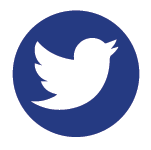 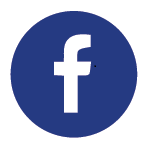 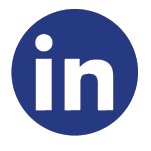 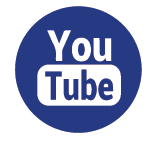 